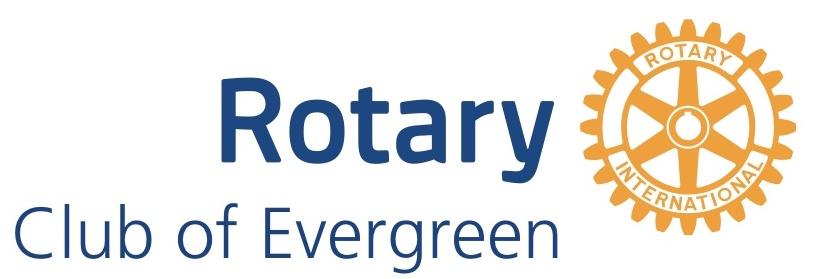 Member Business DirectoryJanuary 2018This is an example listing.   Listings will be by category (e.g., Property Management) in alphabetical order.  The final directory will have three listings per page.  A link to the Business Directory will be included on the website.  If you wish your business to be listed in the directory, please furnish the following information to Barb Wingate wingate.barbara@gmail.com. Suggested category (these may be edited/changed to merge similar categories)Member NamePhoto (if you want a different photo than currently in your ClubRunner profile)  Note: These may be cropped to fit the space available.Business NameCompany logo (in jpg or png format)  Note:  Compact logos will fit best in the space available.  Very wide or very tall logos may have to be reduced in size to fit.Business AddressA brief description of the services offered (3 lines max.)Business website addressBusiness email addressBusiness phone and fax numbersProperty ManagementProperty ManagementProperty ManagementProperty Management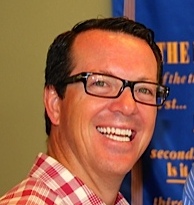 Eric GillBear Paw Stanbro Property Management, Inc.Bear Paw Stanbro Property Management, Inc.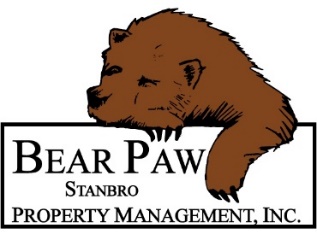 PO BOX 1394   28265 Highway 74   Evergreen, CO 80437PO BOX 1394   28265 Highway 74   Evergreen, CO 80437PO BOX 1394   28265 Highway 74   Evergreen, CO 80437PO BOX 1394   28265 Highway 74   Evergreen, CO 80437Bear Paw Stanbro Property Management, Inc. is a full-service management company that handles all aspects of management like-determining rent values, tenant screening (credit/criminal reports) and managing throughout the term of the lease.Bear Paw Stanbro Property Management, Inc. is a full-service management company that handles all aspects of management like-determining rent values, tenant screening (credit/criminal reports) and managing throughout the term of the lease.Bear Paw Stanbro Property Management, Inc. is a full-service management company that handles all aspects of management like-determining rent values, tenant screening (credit/criminal reports) and managing throughout the term of the lease.Bear Paw Stanbro Property Management, Inc. is a full-service management company that handles all aspects of management like-determining rent values, tenant screening (credit/criminal reports) and managing throughout the term of the lease.http://www.bearpawrentals.com/http://www.bearpawrentals.com/Eric@BearPawRentals.com303-674-8363 ext:17Fax: 303-674-8269